ЗАДАНИЕдля группы ЭЭЗ-271спо предмету «Приемники и потребители электрической энергии»Контрольная работаСеместровую работу необходимо выполнить на листах формата А4, Times New Roman, кегль – 14 пт; выравнивание основного текста – по ширине; межстрочный интервал – 1,5; абзац – отступ 1,25; слева – 2см; справа – 1,5см; снизу и сверху – 1см; нумерация страниц по центру – Times New Roman, 12 пт, первая страница (титульный лист) не нумеруется. Все латинские буквы по тексту и в формулах выделяются курсивом. Пример оформления семестровой работы приведен в приложении 4.Ответить на вопрос (объем 3-5 листов). Тема вопроса выбирается из Приложения 1, вариант – по списку группы.Составить таблицу из 5 потребителей э/э (2 бытовых прибора, 1 электродвигатель, 1 сварочный аппарат, 1 станок). Каждый студент сам себе выбирает тип бытовых приборов и станков, марки электродвигателей и сварочных аппаратов. Питающее напряжение U=220 В – для четных вариантов и U=380 В – для нечетных вариантов.Таблица 1 – Характеристики потребителей э/э (Пример)Произвести расчет для каждого приемника расчетного  тока для сети выше 220 Вдля сети 220 В	для электродвигателей:где  – мощность приемника, Вт - питающее напряжение, В – коэффициент мощности - КПД двигателяПо расчетному току для каждого потребителя необходимо выбрать автоматический выключатель (Шеховцов В.П. Справочное пособие по электрооборудованию и электроснабжению, таблица 2.1.1) и проверить его.Выбрать для каждого потребителя провод (приложение 3).Рассчитать расчетный ток для группы ваших потребителей и по этому току выбрать вводной автоматический выключатель  и проверить его.  Пример выбора и проверки автоматического выключателя и провода:Отопительный котел: 	Выбираем ВА 51-25: 	Проверяем выбранный выключатель:На соответствие токовой защиты:На ток срабатывания при к.з.: где На ложность срабатывания при пуске: Выключатель проходит.Выбираем провод АПВ S=6 мм2, Iд=29 А; Iд > IрПРИЛОЖЕНИЕ 1Список вопросов для контрольной работыСиловые общепромышленные установкиЭлектрические осветительные установкиПреобразовательные установкиЭлектродвигатели производственных механизмовЭлектрические печиЭлектросварочные установкиПриемники трехфазного напряжения до 1000 ВПриемники трехфазного напряжения выше 1000 ВПриемники однофазного тока напряжением до 1000 ВПриемники постоянного тока, питаемы от преобразовательных подстанций и установокПриемники, работающие с частотой, отличной от 50 Гц, питаемые от преобразовательных подстанций и установокЭлектротермические установкиДуговые электрические печиПечи со смешанным нагревом Надежность (бесперебойность) питанияРежимы работы приемниковПлавильные печи сопротивленияЛампы накаливанияЭлектрические печи индукционного нагреваЛюминесцентные лампыДуговые ртутные лампы высокого давления Установки электростатической окраскиСветодиодные светильникиДуговые сталеплавильные печиУстановки плазменного нагреваИндукционные лампыЭлектронно-лучевая сваркаЭлектролизные установкиОборудование электрохимической обработки металловЭлектрофильтрыПРИЛОЖЕНИЕ 2Коэффициент мощности некоторых потребителей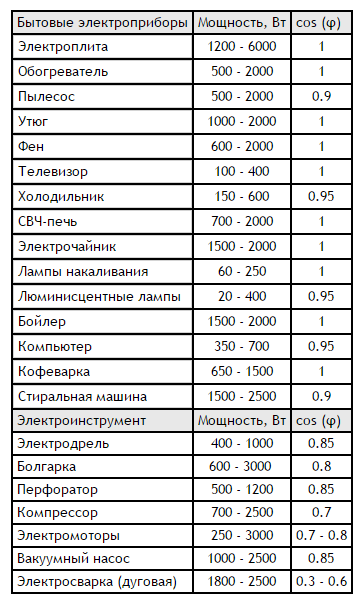 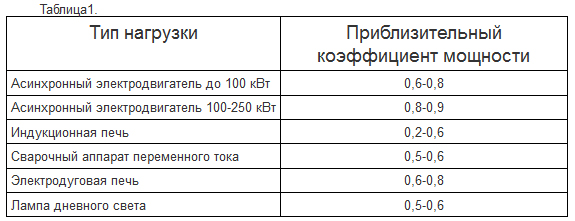 ПРИЛОЖЕНИЕ 3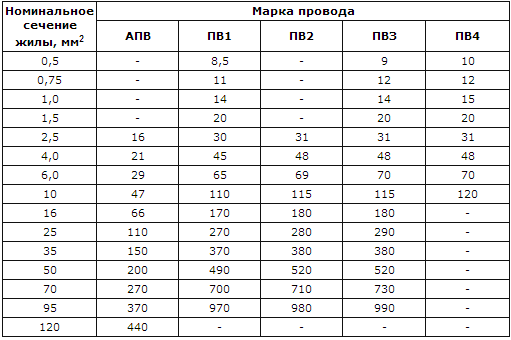 ПРИЛОЖЕНИЕ 4ПРИМЕР ОФОРМЛЕНИЯ ТИТУЛЬНОГО ЛИСТАФедеральное государственное бюджетное образовательное учреждение высшего образования «Волгоградский государственный технический университет»Кафедра «Электротехника»СЕМЕСТРОВАЯ РАБОТАпо дисциплине «Приемники и потребители электрической энергии»Выполнил: Иванов И.И.Студент группы: ЭЭЗ-371Проверил: доцентКузнецова Н.С.Волгоград, 2019Пример оформления рисунка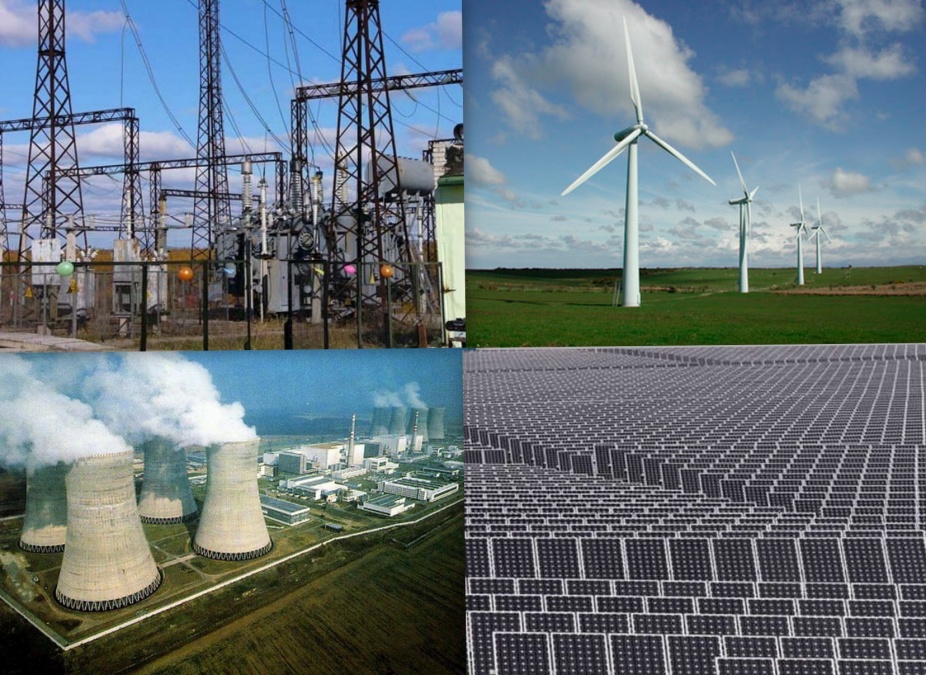 Рисунок 1 – Название рисункаПример оформления таблицыТаблица 1 – Название таблицыПример оформления формулы Пример оформления приложенияПРИЛОЖЕНИЕ АНАЗВАНИЕТекст……Пример оформления рисунка в приложениеРисунок А.1 – Название рисункаПример оформления таблицы в приложениеТаблица А.1 – Название таблицыПример оформления формулы в приложениеСПИСОК ВОПРОСОВ ДЛЯ ЭКЗАМЕНАОсновные понятия о приемниках и потребителях электроэнергииКлассификация электроприемников Классификация потребителей электрической энергии Характеристики электроприемников Графики электрических нагрузок Характерные приемники электроэнергии Электродвигатели силовых и общепромышленных установок Электродвигатели производственных станковОсветительные электроустановки Электрические печи и электротермические установки Выпрямительные и преобразовательные установки Коммунально-бытовые приемники и потребители электроэнергии Сельскохозяйственные потребители электроэнергии Методы определения расчетной электрической нагрузки Статистический метод определения расчетной нагрузки Метод упорядоченных диаграмм Определение расчетной нагрузки для группы из трех или мене электроприемников Вспомогательные методы определения расчетной нагрузкиОпределение расчетной нагрузки потребителей на напряжении 6–10 кВ Определение расчетной нагрузки при наличии однофазных электроприемников в группеУточнение метода упорядоченных диаграмм Учет нагрузочной способности элементов системы электроснабже ния при определении расчетной нагрузки статистическим методом Учет реальной постоянной времени нагрева при определении расчетной нагрузки методом упорядоченных диаграмм Пиковая нагрузка приемников и потребителей электроэнергииОпределение расхода и потерь электроэнергии потребителей Определение расхода активной энергииОпределение расхода реактивной энергии Определение потерь мощности и энергии в системах Электроснабжения Пути снижения потерь мощности и энергии в элементах систем электроснабжения потребителя Влияние качества электроэнергии на работу электроприемника Влияние отклонений напряженияВлияние колебаний напряжения Влияние несимметрии напряженийВлияние отклонения частотыТип потребителяМаркаМощностьcosφДополнительные характеристики (напр.: КПД для двигателей)ХолодильникЧайник электрическийАсинхронный электродвигательСварочный аппаратСверлильный станокНаименование столбцаНаименование столбцаНаименование столбца